§1757.  Bonds issued by municipalitiesFor the purpose of assisting a district in financing any solid waste facility authorized by this chapter, and notwithstanding any other provision of law, any individual municipality may issue general obligation bonds backed by the full faith and credit of the municipality.  Proceeds of the bonds or any part thereof may be either loaned or contributed to a district of which a municipality is a member.  The issuance of the bonds and the loaning or contributing of funds to a district formed under this chapter shall constitute a valid purpose for which a municipality may raise or appropriate money under Title 30‑A, sections 5721 to 5728.  General obligation bonds issued by a municipality under this section shall be a municipal security as defined in Title 30‑A, section 5903, and shall be eligible for purchase by the Maine Municipal Bond Bank.  Nothing in this section may be read or construed to prohibit a municipality acting under this section from levying user fees and charges and discharging its debt out of the funds generated by the fees and charges.  A municipality issuing bonds under this section and a district receiving the proceeds of the bonds may enter into such contracts and agreements as they may agree upon, both with each other and 3rd parties, establish trust or enterprise funds to provide for timely payment of the bonds, employ a trustee and do all things which may be necessary or convenient to the district or the municipality to make use of the bonds, as may be determined by the board of directors of the district and the municipal officers of the municipality.  [PL 1987, c. 737, Pt. C, §§100, 106 (AMD); PL 1989, c. 6 (AMD); PL 1989, c. 9, §2 (AMD); PL 1989, c. 104, Pt. C, §§8, 10 (AMD).]SECTION HISTORYPL 1983, c. 820, §2 (NEW). PL 1987, c. 737, §§C100,C106 (AMD). PL 1989, c. 6 (AMD). PL 1989, c. 9, §2 (AMD). PL 1989, c. 104, §§C8,C10 (AMD). The State of Maine claims a copyright in its codified statutes. If you intend to republish this material, we require that you include the following disclaimer in your publication:All copyrights and other rights to statutory text are reserved by the State of Maine. The text included in this publication reflects changes made through the First Regular and First Special Session of the 131st Maine Legislature and is current through November 1, 2023
                    . The text is subject to change without notice. It is a version that has not been officially certified by the Secretary of State. Refer to the Maine Revised Statutes Annotated and supplements for certified text.
                The Office of the Revisor of Statutes also requests that you send us one copy of any statutory publication you may produce. Our goal is not to restrict publishing activity, but to keep track of who is publishing what, to identify any needless duplication and to preserve the State's copyright rights.PLEASE NOTE: The Revisor's Office cannot perform research for or provide legal advice or interpretation of Maine law to the public. If you need legal assistance, please contact a qualified attorney.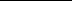 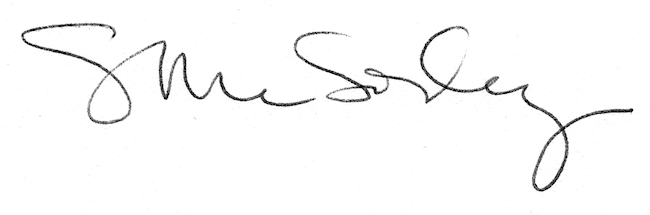 